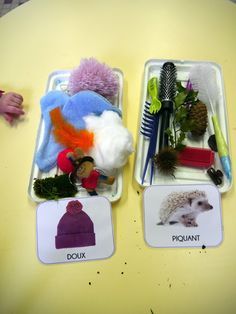 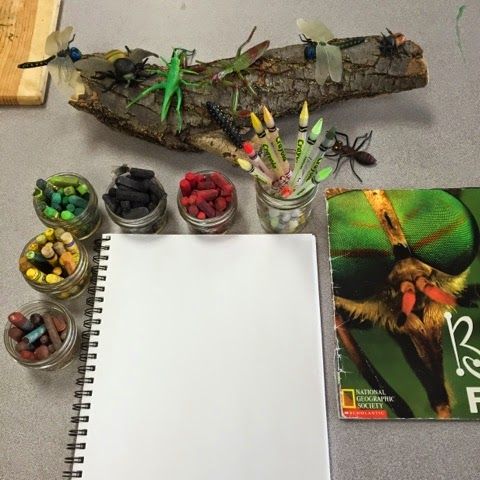 Provocations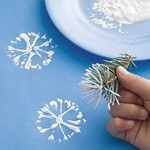 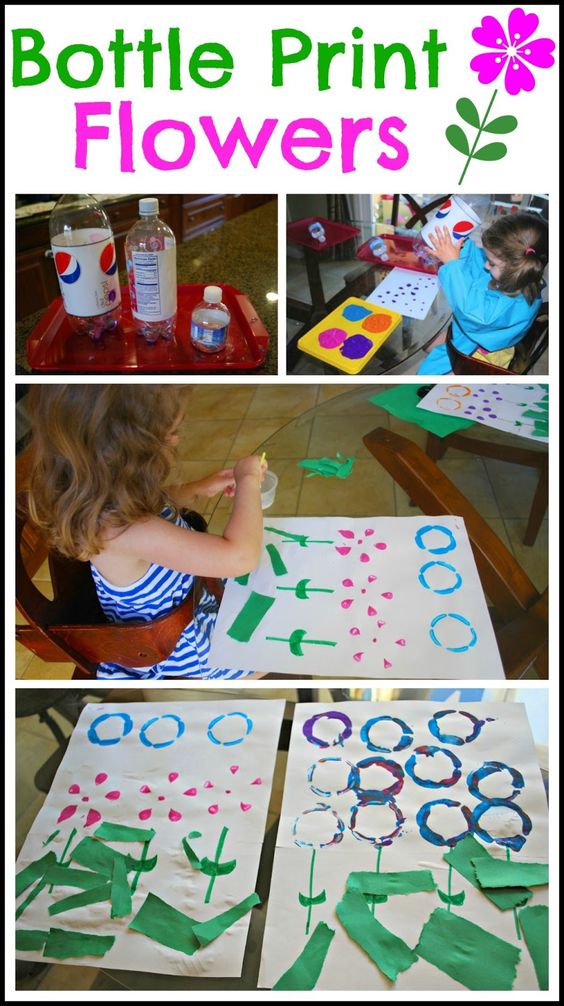 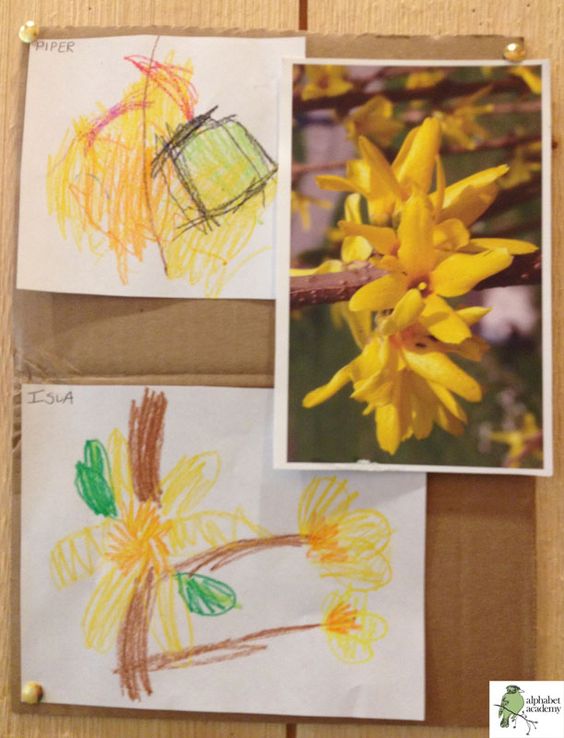 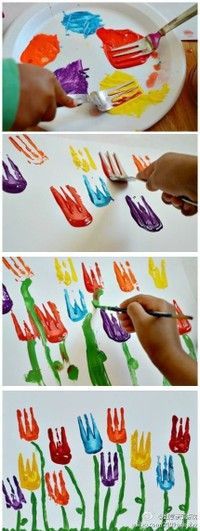 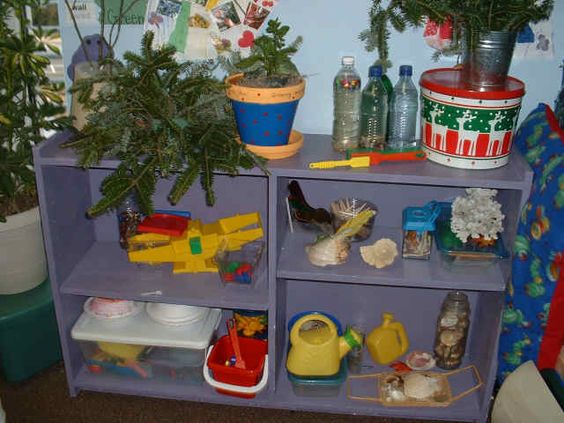 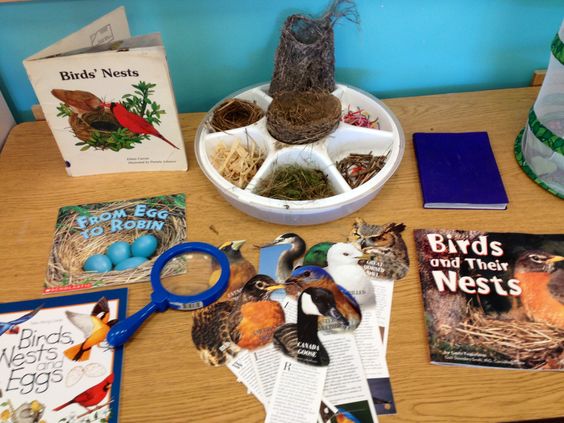 Centres de sciences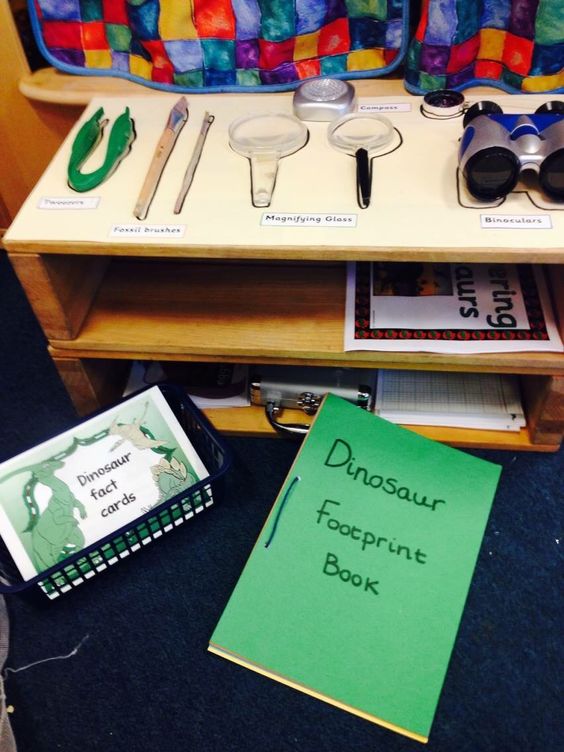 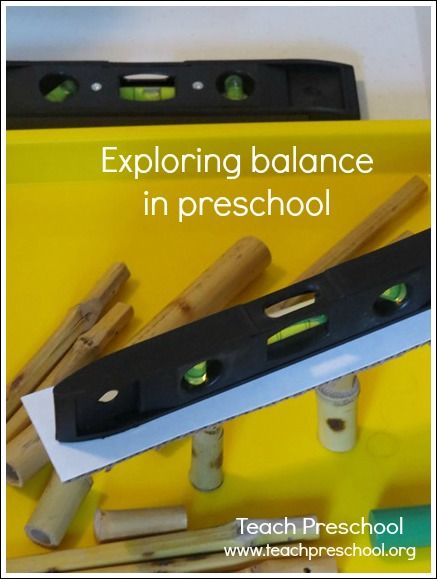 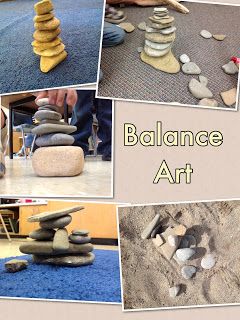 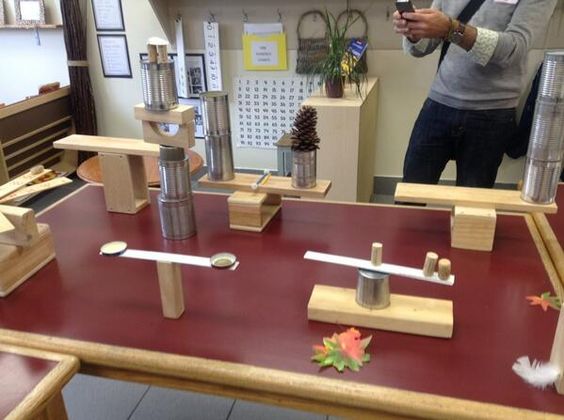 Quel objet va rouler ?Demande la question à trois personnes.Explorons différents papiers pour dessiner.	     Explorons le mouvement de l’air	Objets divers pour explorer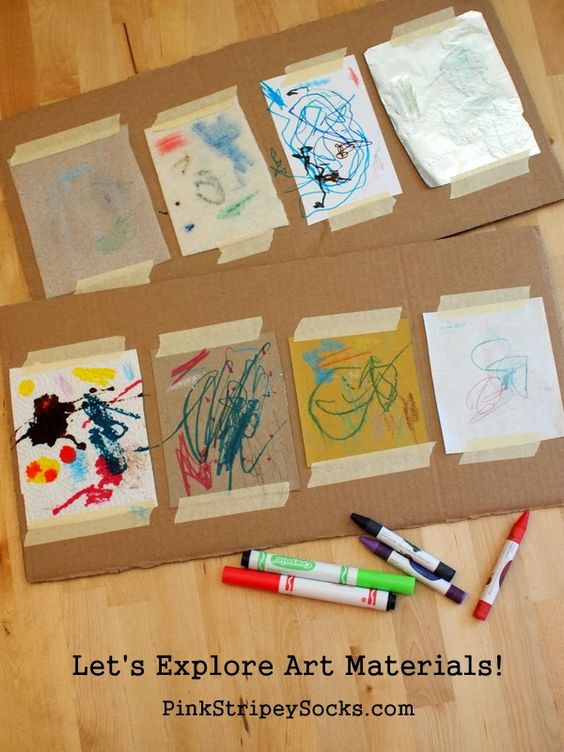 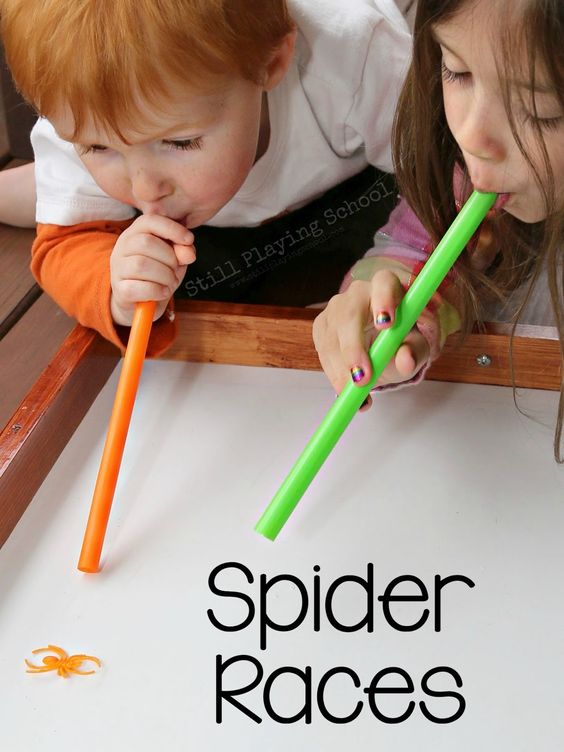 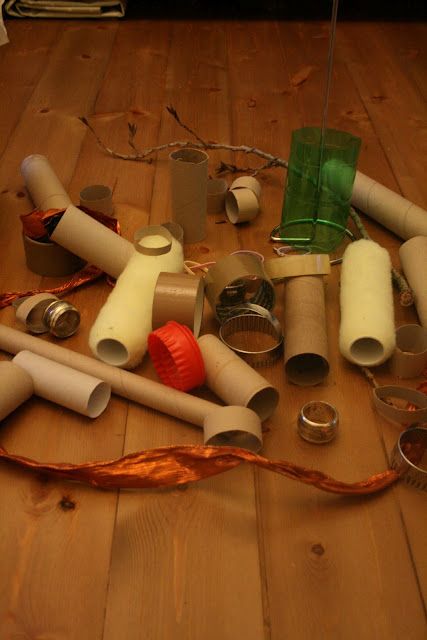    Est-ce que tu peux le faire bouger sans utiliser ton corps ?Remue-méninge à faire avec les personnes intéressées.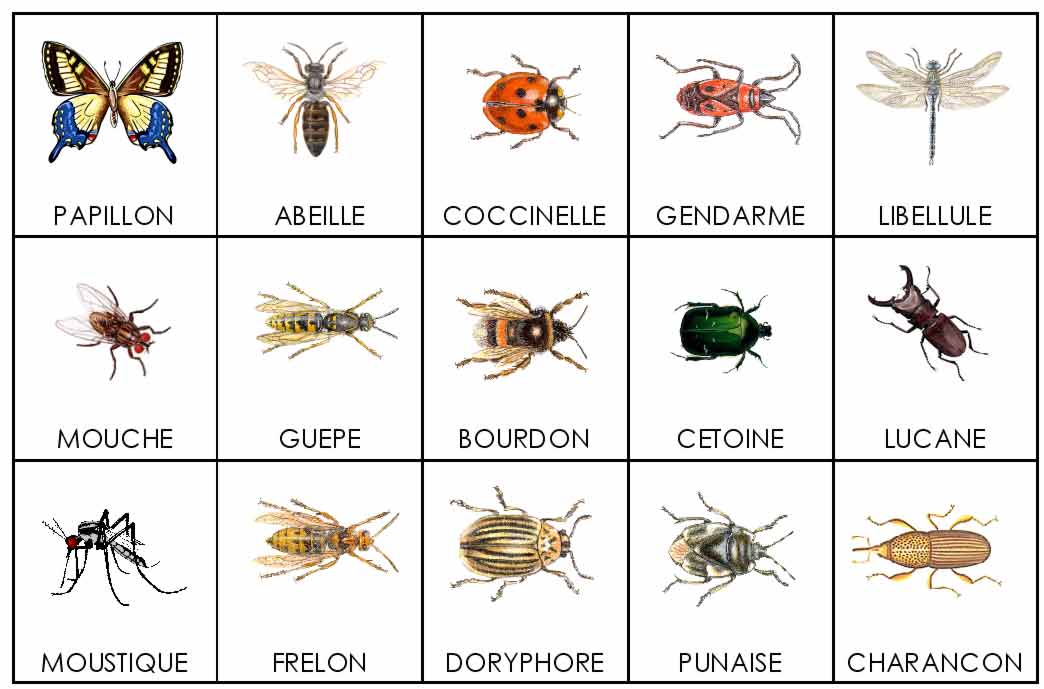 Je suis scientiste.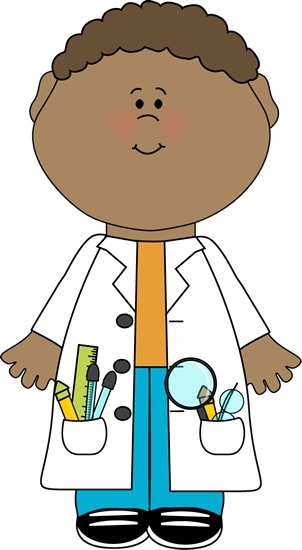 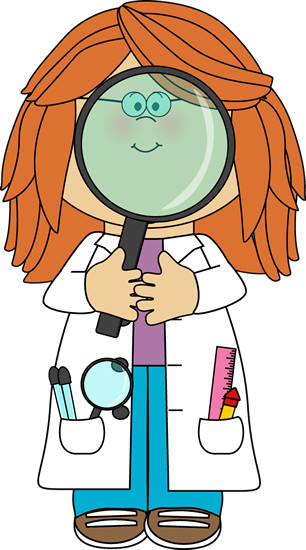 Flotte ou coule ?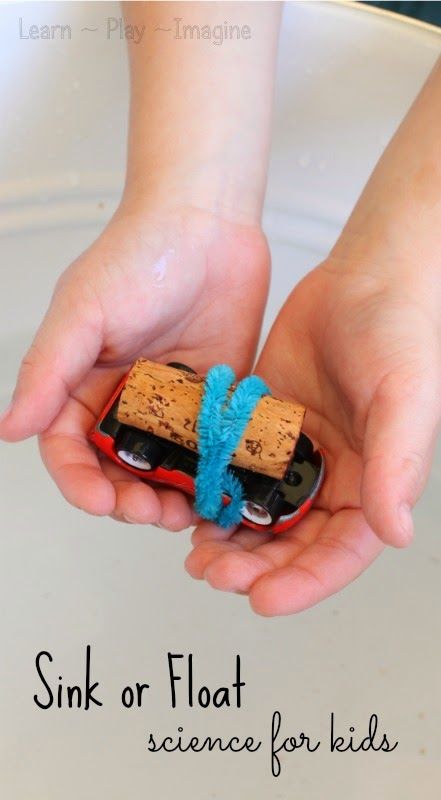 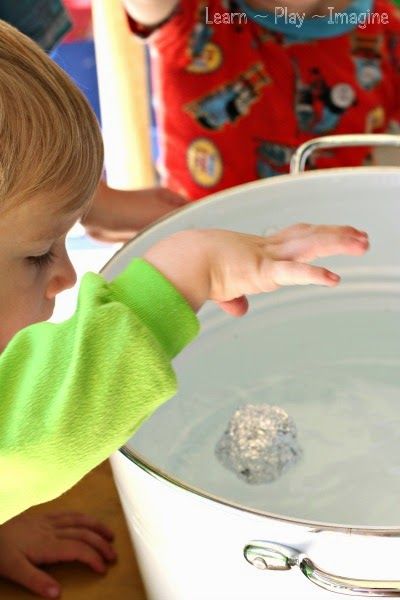 Que peux-tu faire pour le faire flotter ou couler ?Roule ou roule pas ?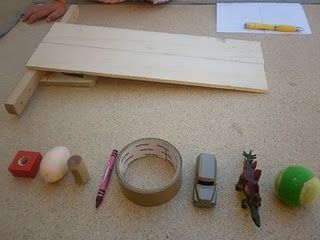 Tourne ou pas ?Mangeoires d’oiseaux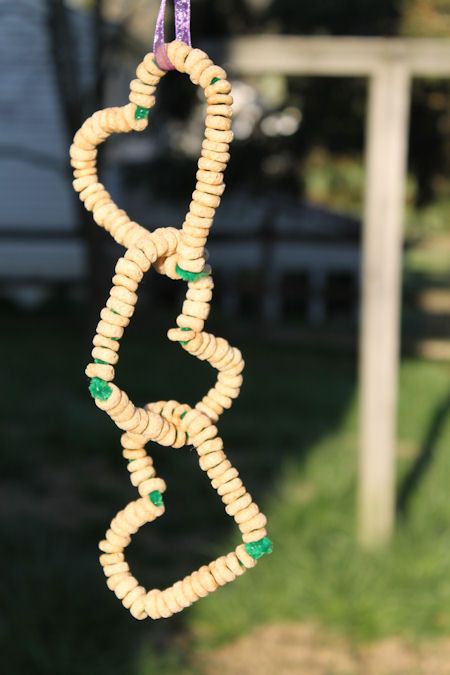 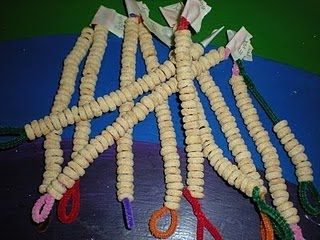 Ce que j’ai observé.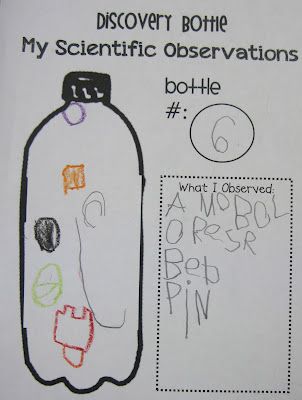 Matériel : bouteille, eau, objets divers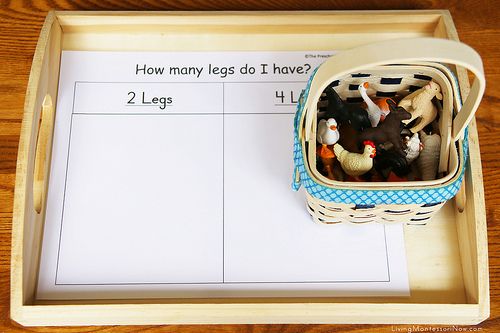 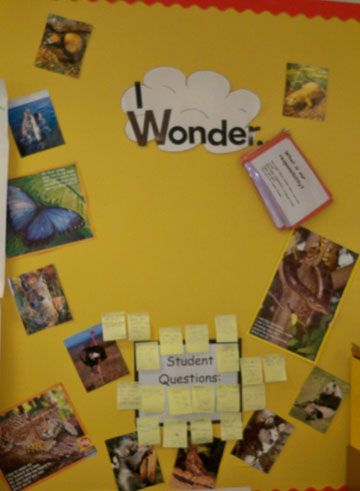 Construis une tour Comment haut peux-tu la monter ?Combien de blocs as-tu utilisé ? Peux-tu construire une tour avec plus de blocs ?                                                Fais un dessin 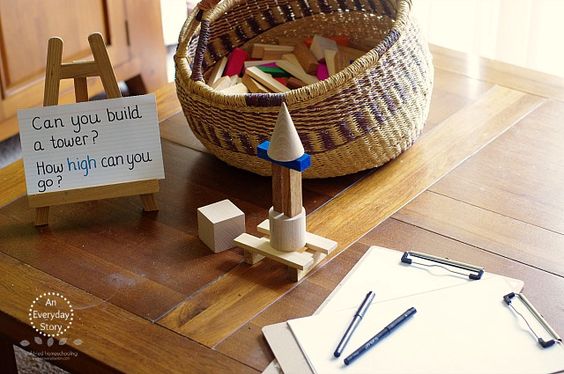 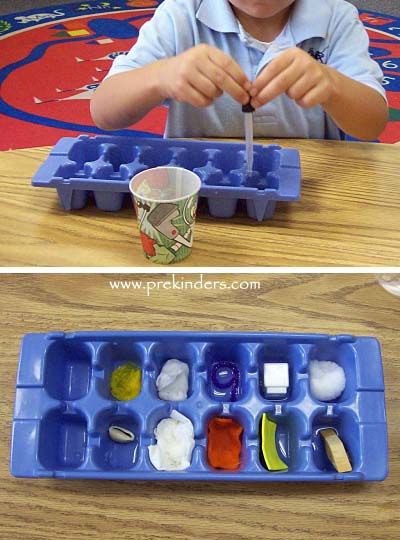 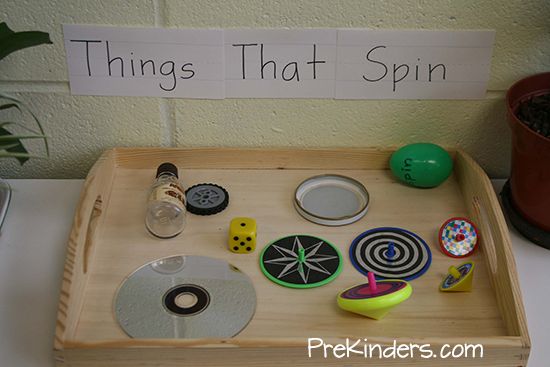 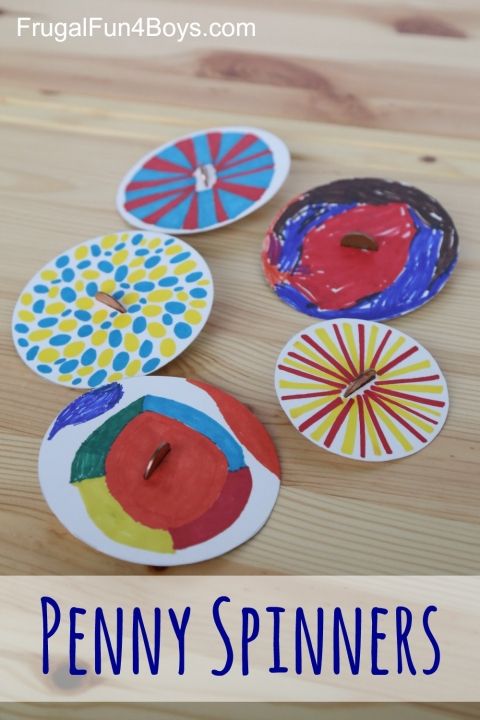  Lequel tourne le plus longtemps ?ObjetOuiNonRésultat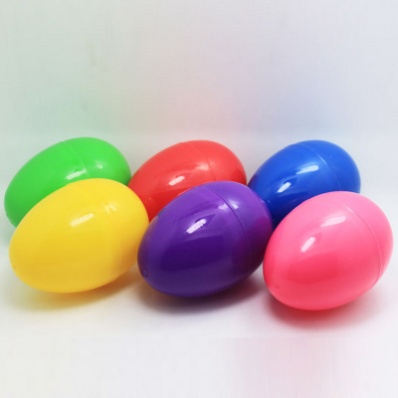 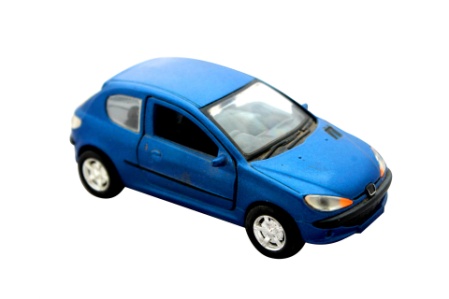 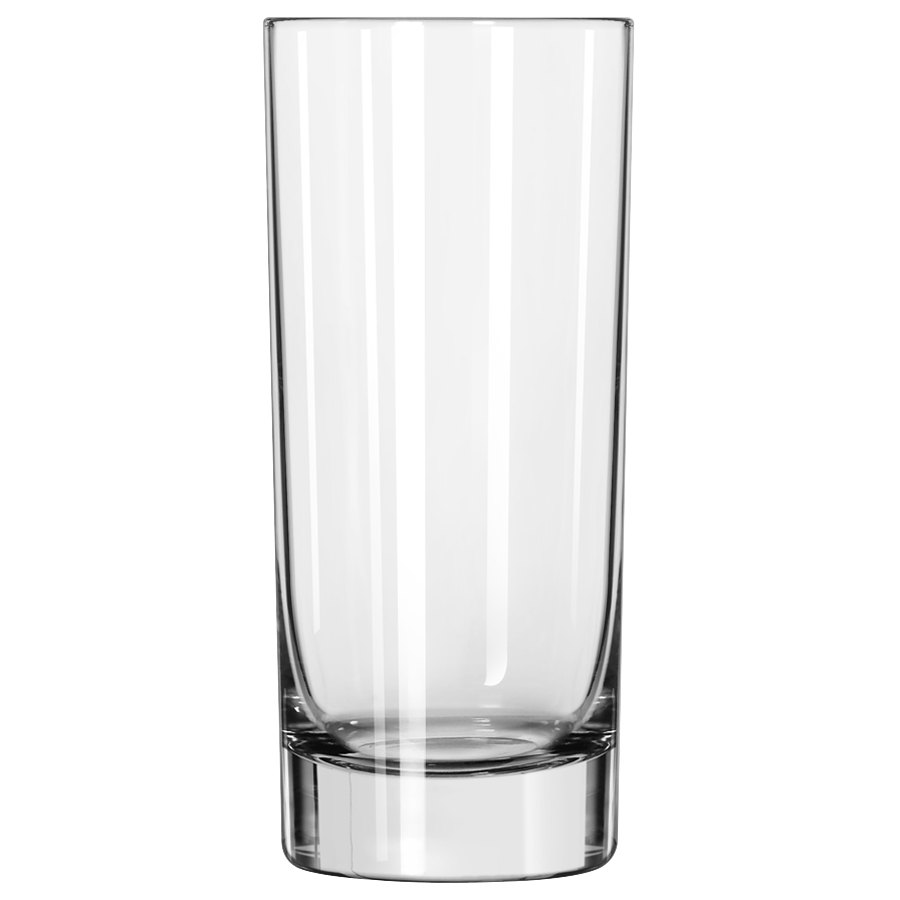 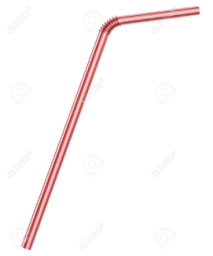 Ce qui va sur la terre.Ce qui va dans le ciel.Ce qui va sur l’eau.Un insecte    Un insecte    Un insecte    estpeutaUn oiseau    Un oiseau    Un oiseau    estpeuta